Allegato 7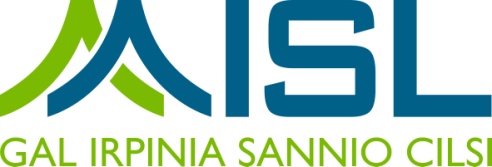 ATS GAL AISLOggetto: PSR Campania 2014-2020. MISURA 19 – Sviluppo Locale di tipo partecipativo – LEADER. Sottomisura 19.2 Tipologia di Intervento 19.2.1 “Strategie di Sviluppo Locale” Misura 16 - Sottomisura 16.3 - Tipologia di intervento 16.3.1 -  Contributo per associazioni di imprese del turismo ruraleDICHIARAZIONE SOSTITUTIVA DELL’ATTO DI NOTORITA’(Art. 47 del D.P.R. 28 dicembre 2000, n. 445)	Soggetto richiedente: ………….…………………………………………..	CUP/CIG……………………………………………………………………….Dichiarazione sulla tracciabilità dei flussi finanziari - Legge 136/2010.Il/la sottoscritto/a _________________________________ nato a _______________ (Prov.___) il _________________, Codice Fiscale ________________________ , residente a ___________ in via/Piazza ______________________________________n._________ (CAP______________)in qualità di (barrare la casella che interessa)titolare dell’impresa individuale rappresentante legaledella _________________________, con sede legale __________________________________ (Prov______) in via/Piazza ______________________________________ n.___________(CAP_____________), partita IVA / Codice Fiscale_______________________ telefono _________________ fax_______________ email_______________ PEC_____________ capofila del partenariato composto da ………………………………………………..;beneficiaria di contributi giusto decreto di concessione n. ……………..…. del ………………, consapevole delle sanzioni penali per le ipotesi di falsità in atti e di dichiarazioni mendaci e della conseguente decadenza dai benefici di cui agli art. 75 e 76 del D.P.R. 28 dicembre 2000, n. 445;a conoscenza del fatto che saranno effettuati controlli anche a campione sulla veridicità delle dichiarazioni rese;al fine di poter assolvere agli obblighi sulla tracciabilità dei movimenti finanziari previsti dall’art. 3 della legge n. 136/2010, relativi ai pagamenti effettuati nell’ambito dell’intervento agevolato,DICHIARAche gli estremi identificativi del conto corrente “dedicato” ai pagamenti nell’ambito dell’intervento in oggetto è il seguente:conto corrente n. _____________________________ aperto presso: _______________________IBAN: _______________________________intestato a:1) _______________________________________________________________che utilizzerà per tutte le proprie transazioni relative all’intervento il conto corrente dedicato sopra indicato.SI IMPEGNAa ripresentare la presente dichiarazione qualora intervengano variazioni rispetto a quanto dichiarato con la presente.CONSENSO AL TRATTAMENTO DEI DATI PERSONALIIl sottoscritto __________________ dichiara di avere ricevuto le informazioni di cui all’art.13 del Regolamento UE 2016/679, in particolare riguardo ai diritti riconosciuti dal Regolamento UE 2016/679 e di acconsentire, ai sensi e per gli effetti dell’art. 7 e ss. del Regolamento, al trattamento dei dati personali, anche particolari, con le modalità e per le finalità indicate nella informativa stessa, comunque strettamente connesse e strumentali alla gestione delle finalità di cui all’informativa.Luogo e data, …………………….Timbro e firma__________________________Ai sensi e per gli effetti dell’art. 38, D.P.R. 445 del 28/12/2000 e ss.mm.ii., si allega copia del documento di riconoscimento del dichiarante in corso di validità.